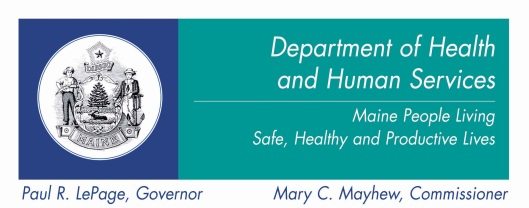 SIM Steering Committee MeetingJanuary 22, 201410 AM – 12 PMRoom 103, Cross Office Bldg., 111 Sewall St., Augusta    SIM Steering Committee MeetingJanuary 22, 201410 AM – 12 PMRoom 103, Cross Office Bldg., 111 Sewall St., Augusta    SIM Steering Committee MeetingJanuary 22, 201410 AM – 12 PMRoom 103, Cross Office Bldg., 111 Sewall St., Augusta    TopicLeadObjective and Planned Highlights of DiscussionObjective and Planned Highlights of DiscussionEstimated TimeSubcommittee ReportsPayment Reform – Frank Johnson-Update Steering Committee on Payment Reform activities-Update Steering Committee on Payment Reform activities15 minsSubcommittee ReportsData Infrastructure – Katie Sendze- Update Steering Committee on Data Infrastructure activities- Discuss BH RFP- Update Steering Committee on Data Infrastructure activities- Discuss BH RFP15 minsSubcommittee ReportsDelivery System Reform – Lisa TuttleObjective: Update Steering Committee on DSR activities and discuss the subsequent items as identified below: Objective: Update Steering Committee on DSR activities and discuss the subsequent items as identified below: 30 minsSubcommittee ReportsDelivery System Reform – Lisa TuttleThe patients (appx 7,000 from a recent Muskie analysis) who are eligible for services under Stage B, but not currently receiving care from a Stage A practiceThe patients (appx 7,000 from a recent Muskie analysis) who are eligible for services under Stage B, but not currently receiving care from a Stage A practice30 minsSubcommittee ReportsDelivery System Reform – Lisa TuttleThe patients living with substance use disorders who fall through the gaps between Stage A and Stage BThe patients living with substance use disorders who fall through the gaps between Stage A and Stage B30 minsSubcommittee ReportsDelivery System Reform – Lisa TuttleNo clear mechanism to support the additional primary care practices who will come in as a result of the application re-opening, who will be serving Stage A and Stage B patients.  No clear mechanism to support the additional primary care practices who will come in as a result of the application re-opening, who will be serving Stage A and Stage B patients.  30 minsSubcommittee ReportsEvaluation – Jay YoeObjective:  Update Steering Committee on evaluation activities, Includes an update on the SIM Priority setting work that is underwayObjective:  Update Steering Committee on evaluation activities, Includes an update on the SIM Priority setting work that is underway15 minsCMMI Evaluation Maine VisitRandyObjective:  Educate steering committee on upcoming CMMI Evaluation vistObjective:  Educate steering committee on upcoming CMMI Evaluation vist5 minsBetween Memo Process DebriefDr FlaniganObjective:  Discuss the recent trial run of the ‘Between Meeting Memo Process’ and obtain Steering Committee approval to amend, cease or continueObjective:  Discuss the recent trial run of the ‘Between Meeting Memo Process’ and obtain Steering Committee approval to amend, cease or continue10 minsGovernance Process Draft UpdateRandyObjective:  Provide update re the documentation of the SIM Governance Process flow as requested in December Steering Committee meeting Objective:  Provide update re the documentation of the SIM Governance Process flow as requested in December Steering Committee meeting 10 minsSIM Communications Plan and obtain feedback on updated SIM WebsiteRandyObjective:  Review and approve SIM Communications Plan and provide feedback on new SIM Website – link here:  http://www.maine.gov/dhhs/sim/overview.shtmlObjective:  Review and approve SIM Communications Plan and provide feedback on new SIM Website – link here:  http://www.maine.gov/dhhs/sim/overview.shtml15 minsPublic Comment10 mins